Übersicht „Immunbiologie“1. Auszug aus dem Bildungsplan 20163.2.2. Humanbiologie3.2.2.5 ImmunbiologieDie Schülerinnen und Schüler können am Beispiel des Immunsystems aufzeigen, wie durch das Zusammenwirken von verschiedenen Zellen eine übergeordnete Funktion ermöglicht wird. Sie erkennen, wie über das Schlüssel-Schloss-Prinzip Kommunikation ermöglicht wird. Sie erkennen die Bedeutung von Impfungen und die Notwendigkeit, durch geeignetes Verhalten zur Gesunderhaltung des Körpers beizutragen.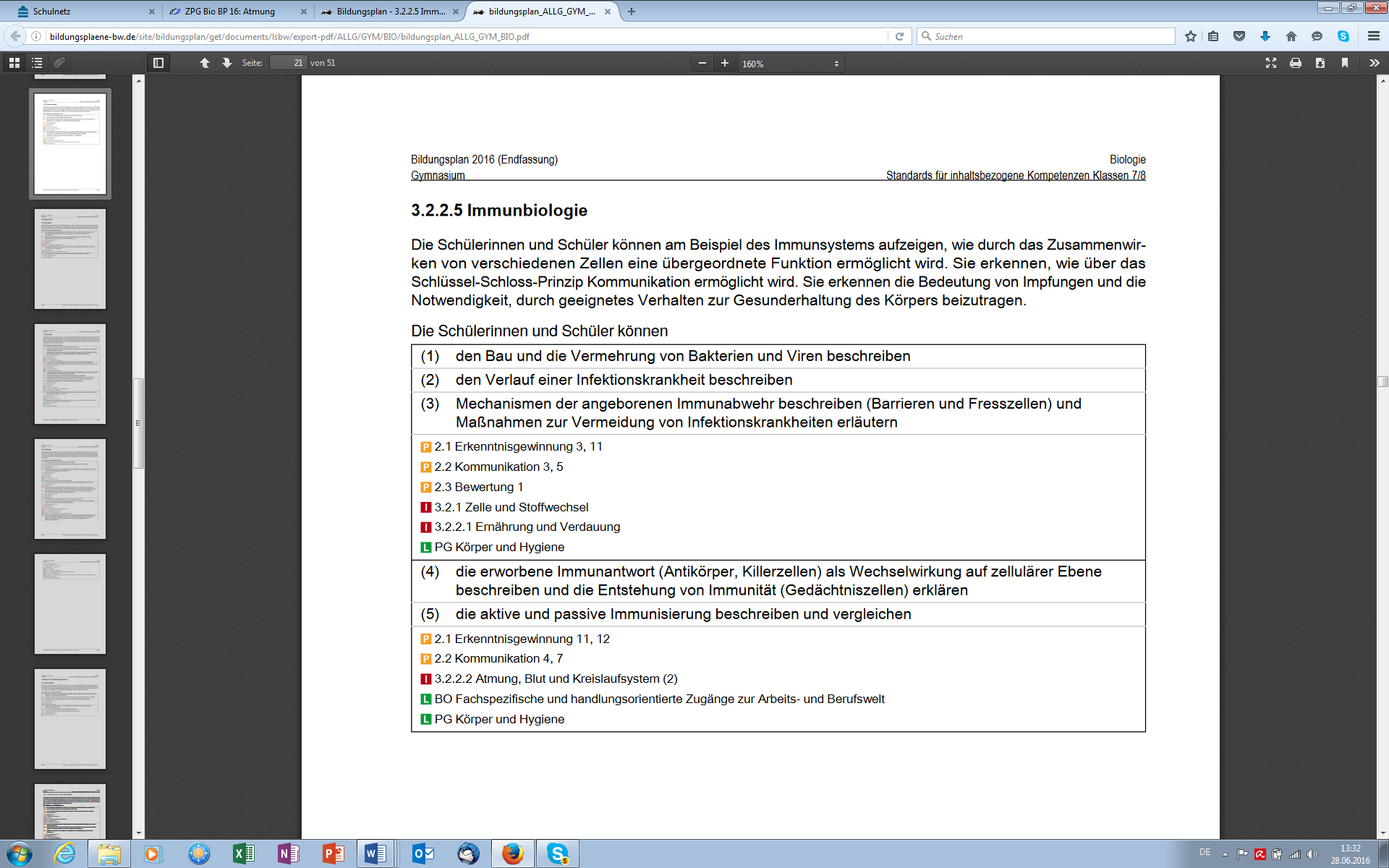 Quelle: http://bildungsplaene-bw.de/site/bildungsplan/get/documents/lsbw/export-pdf/ALLG/GYM/BIO/bildungsplan_ALLG_GYM_BIO.pdf; generiert am 28.06.2016 um 13.35 UhrÜbersicht „Immunbiologie“2. Methodisch-didaktische HinweiseDas Thema „Immunbiologie“ ist im Bildungsplan 2016 in der Standardstufe 8 und im vierstündigen Kurs ausgewiesen.  Einerseits sollen die Schülerinnen und Schüler bereits in der Standardstufe 8 die wesentlichen Funktionen unseres Immunsystems beschreiben können, andererseits soll und kann das Thema nicht auf dem Niveau der Kursstufe unterrichtet werden. Die komplexen und abstrakten Vorgänge bei der erworbenen Immunabwehr und bei der aktiven und passiven Immunisierung müssen für die Schülerinnen und Schüler in Standardstufe 8 möglichst stark vereinfacht und durch Modelle veranschaulicht werden. Durch das Zusammenwirken verschiedener Zellen im Blut werden spezifische Krankheitserreger erfolgreich bekämpft. Kurze Videosequenzen aus dem Internet unterstützen das Verständnis für die komplexen Vorgänge und können zu eigenständigen Formulierungen anregen.  Die Bundeszentrale für gesundheitliche Aufklärung hat in der Reihe „Gesundheitserziehung und Schule“ Materialien für den Unterricht ab Jahrgangsstufe 7 erstellt zum Thema „Infektionskrankheiten vorbeugen – Schutz durch Hygiene und Impfung“. Das Heft wird von der BZgA kostenlos abgegeben. Bestellnummer: 20500000.Bei dem vorliegenden ZPG-Material wurden viele Ideen und Anregungen aus der Heft aufgegriffen und in einen möglichen Unterrichtsgang eingearbeitet.Im Bildungsplan (Kerncurriculum) sind für die Einheit etwa 10 Unterrichtsstunden veranschlagt.3. Materialien zu „Immunbiologie“Übersicht „Immunbiologie“Übersicht „Immunbiologie“Differenzierung: 	binnendifferenziertes Material *: 	Grundniveau  **:	 mittleres Niveau***:	 anspruchsvollPG: 	Leitperspektive Prävention und GesundheitsförderungMaterialThemaDifferenzierungFormative ElementeInhaltsbezogene KompetenzenProzessbezogene KompetenzenProzessbezogene KompetenzenProzessbezogene KompetenzenLeitperspektivenMaterialThemaDifferenzierungFormative ElementeInhaltsbezogene KompetenzenErkenntnis-gewinnungKommunikationBewertungLeitperspektiven600Übersicht über das Material zum Thema601Eingangsdiagnose: Was kann ich noch?X602Eingangsdiagnose mit LearningAppsX610Verlauf einer InfektionskrankheitX(2)PG611Material (1): Bildgeschichte (2)(5)612Material (2) — (7):Infektionskrankheiten (Steckbriefe)(2)(3)613Material (8): Hilfe zur Präsentation(2)(8)614Material (9): Steckbriefe (Vorlage)(2)615Material (10): Aufgaben zum Verlauf einer Grippe-InfektionLösungsvorschlag******X(2)(3)(4)(5)616Material (11): Modellversuch zur Ausbreitung von InfektionskrankheitenLösungsvorschlagX(1)(11)(12)620Bakterien und Viren(1)PG621Material (1): Arbeitsblatt BakterienX(1)(3)(4)622Material (2): Arbeitsblatt VirenX(1)(3)(4)623Material (3): Abbildungen Bakterium, Virus, Vermehrung eines VirusLösungsvorschlag(1)624Material (4): Buddy Books zu Bakterien und VirenX(1)625Material (5): Vermehrung von BakterienLösungsvorschlag**X(1)(7)(2)626Material (6): Modellversuch zur BakterienvermehrungLösungsvorschlag*X(1)(11)627Material (7): Nachweis von Mikroorganismen (3 Versuche)SicherheitshinweiseGefährdungsbeurteilungExperimente mit MO — gezielte und nicht gezielte TätigkeitenMusterbetriebsanweisung für das Arbeiten mit biologischen Arbeitsstoffen(1)(9)(10)(4)(6)(1)628Modelle zu Viren und Virus-Vermehrung(1)630Hygiene(3)PG631Material (1): Hände waschen!Versuch(3)(9)(10)632Material (2): Hygieneverhalten in der SchuleLösungsvorschlag(3)(8)(10)640Mechanismen der angeborenen Abwehr(3)PG641Aufgaben******X(3)(3)(5)(7)642Material (1): Barrieren und Fresszellen(3)643Material (2): Abbildung Mensch mit inneren Organen(3)644Lösungsvorschlag(3)650Die erworbene ImmunabwehrX(4)PG651Aufgaben******X(4)(11)(12)(2)(3)(4)(7)652Material (1): Beschreibung der erworbenen Immunabwehr (Text)(4)653Material (2): Beschreibung der erworbenen Immunabwehr (Grafik oder Bausteine)Lösungsvorschlag******(4)654Material (3): Grippe-Infektion und Immunität(4)660Aktive und passive ImmunisierungX(5)PG661AufgabenLösungsvorschlag******X(5)(11)(3)(4)(5)(1)(3)(14)662Material (1):Die aktive ImmunisierungDie passive Immunisierung(5)663Material (2): Aktive und passive Immunisierung*/***** (5)664Material (3): Die Grippeschutzimpfung******(5)665Material (4): Bandolino ImmunbiologieX(5)